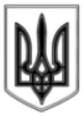 ЛИСИЧАНСЬКА МІСЬКА РАДАВИКОНАВЧИЙ КОМІТЕТРІШЕННЯ«20»  05.2014 р.	№189м. ЛисичанськПро організацію виїзної торгівлі картоплею, овочами, плодово-ягідною продукцією та баштанними культурамина території м. Лисичанська	З метою задоволення споживчого попиту населення та впорядкування торгівлі картоплею, овочами, плодово-ягідною продукцією та баштанними культурами у сезон їх масового надходження на території міста Лисичанська, керуючись ст. 30 Закону України від 21.05.1997 № 280/97 – ВР «Про місцеве самоврядування в Україні», згідно з Порядком організації виїзної торгівлі на території міста Лисичанська, затвердженого рішенням міської ради від 24.07.2013 №50/886 зі змінами від 25.10.2013 №54/959 виконавчий комітет міської радиВ И Р І Ш И В:	1. Встановити, що виїзна торгівля картоплею, овочами, плодово-ягідною продукцією та баштанними культурами на території міста Лисичанська здійснюється на територіях, визначених даним рішенням. 2. Визначити перелік місць виїзної торгівлі картоплею, овочами, плодово-ягідною продукцією та баштанними культурами на території міста Лисичанська на період з 01.06.2014 до 01.12.2014 включно згідно додатку, встановивши режим роботи з 7.00 до 19.00.3. Доручити управлінню економіки (Лєснов О. Ю.):3.1. розробити та погодити дислокацію місць виїзної торгівлі картоплею, овочами, плодово-ягідною продукцією та баштанними культурами з управлінням архітектури та містобудування Лисичанської міської ради (Ломако М. М.) та управлінням з питань виконання політики Лисичанської міської ради в галузі житлово-комунального господарства (Корякін І. В.);3.2. направити дислокацію місць виїзної торгівлі картоплею, овочами, плодово-ягідною продукцією та баштанними культурами у порядку інформування до відділення ДАІ Лисичанського МВ УМВС України у Луганській області (Несмашний А. І.), Лисичанського міського управління ГУ державної служби надзвичайних ситуацій України у Луганській області (Величко С. В.), Лисичанського міськрайонного управління ГУ Держсанепідслужби у Луганській області (Данілейченко В. О.);3.3. забезпечити видачу письмового погодження на розміщення місць виїзної торгівлі картоплею, овочами, плодово-ягідною продукцією та баштанними культурами у місцях, визначених узгодженою дислокацією згідно із Порядком організації виїзної торгівлі на території міста Лисичанська, затвердженим рішенням Лисичанської міської ради від 24.07.2013 №50/886 зі змінами від 25.10.2013 №54/959.4. Доручити управлінню з виконання політики Лисичанської міської ради у галузі житлово-комунального господарства (Корякін І. В.) забезпечити контроль за дотриманням суб’єктами господарювання, що здійснюють торгівлю картоплею, овочами, плодово-ягідною продукцією та баштанними культурами, чистоти та порядку на відведеній для здійснення господарської діяльності території.5. Юридичним особам та фізичним особам-підприємцям, задіяним в організації виїзної торгівлі картоплею, овочами, плодово-ягідною продукцією та баштанними культурами на території міста Лисичанська забезпечити торгівлю у відповідності до Порядку організації виїзної торгівлі на території м. Лисичанська, затвердженого рішенням Лисичанської міської ради від 24.07.2013 №50/886 зі змінами від 25.10.2013 №54/959.6. Рекомендувати Лисичанському МВ ГУМВС України у Луганській області (Решетняков А. О.), забезпечити контроль за дотриманням дислокації місць здійснення виїзної торгівлі картоплею, овочами, плодово-ягідною продукцією та баштанними культурами на території міста.7. Відділу з питань внутрішньої політики, зв’язку з громадськістю та засобами масової інформації Лисичанської міської ради (Шиманська С. А.) забезпечити висвітлення цього рішення на офіційному сайті Лисичанської міської ради.8. Контроль за виконанням цього рішення покласти на першого заступника міського голови Шальнєва А. Л.Секретар міської ради						М. Л. ВласовДодатокдо рішення виконкому № 189від «20» 05. 2014 р.Перелік місць виїзної торгівлі картоплею, овочами, плодово-ягідною продукцією та баштанними культурами на території міста ЛисичанськаПримітка: торгівля дозволена з 07.00 до 19.00, заборонена стоянка транспортних засобів.Керуючий справами 														В. М. ЛитвинюкНачальник управління економіки 												О. Ю. ЛєсновДислокація місць виїзної торгівлі картоплею, овочами, плодово-ягідною продукцією та баштанними культурами на території міста Лисичанська№ з/пАдреса здійснення торгівліПерелік продукції, що реалізуєтьсяПерелік продукції, що реалізуєтьсяПерелік продукції, що реалізується№ з/пАдреса здійснення торгівлікартопля, овочібаштанні культуриплодово-ягідна продукція1вул. Свердлова, прибудинкова територія б. № 293, район магазину «Угловой»--+2вул. Генерала Потапенко, прибудинкова територія б. № 111                   пр. Леніна+-+3вул. Генерала Потапенко, прибудинкова територія б. № 115                   пр. Леніна+-+4внутрішньоквартальний майданчик б. № 94 по пр. Леніна  та б. № 116 по вул. Калініна +++5вул. Московська, прибудинкова територія б. № 167-а, район ресторану «Адріатик»+++6перехрестя вул. Красногвардійської та вул. Революційної, район магазину «Гермес»-+-7перехрестя вул. Першотравневої та вул. Генерала Потапенко, майданчик в районі Центра зайнятості+++8вул. Декабристів, прибудинкова територія б. № 3-+-9майданчик в районі перехрестя вул. Першотравневої та                       вул. Лісничого+--10вул. Руднєва, прибудинкова територія б. № 1+--11перехрестя вул. Жовтневої та вул. К. Лібкнехта, район б.б. 1, 26+++12вул. Сєвастопільська, прибудинкова територія б.б. № 7, 8, 16+++13кв. 50 років Перемоги, прибудинкова територія б. № 2+++14вул. Ульянових, прибудинкова територія б. № 11+--15кв. Ленінського комсомолу, прибудинкова територія б.б. 21, 22+++16кв. Жовтневої революції, прибудинкова територія б. № 24+--17кв. Жовтневої революції, район б. № 11+++18кв. 40 років Перемоги, прибудинкова територія б.б. №№ 2, 3, 7+--Узгоджено:Узгоджено:Затверджую:Начальник управління з виконання політики Лисичанської міської ради у галузі житлово-комунальногогосподарстваНачальник управління архітектури та  містобудування Лисичанської міської ради Перший заступник міського голови______________ М. М. Ломако     __________________ А. Л. Шальнєв______________ І. В. Корякін«_____»___________2014 р.    «_______»___________ 2014 р.«_____»___________2014 р.№ з/пАдреса здійснення торгівліПерелік продукції, що реалізуєтьсяПерелік продукції, що реалізуєтьсяПерелік продукції, що реалізується№ з/пАдреса здійснення торгівлікартопля, овочібаштанні культуриплодово-ягідна продукція1вул. Свердлова, прибудинкова територія б. № 293, район магазину «Угловой»--+2вул. Генерала Потапенко, прибудинкова територія б. № 111                   пр. Леніна+-+3вул. Генерала Потапенко, прибудинкова територія б. № 115                   пр. Леніна+-+4внутрішньоквартальний майданчик б. № 94 по пр. Леніна  та б. № 116 по вул. Калініна +++5вул. Московська, прибудинкова територія б. № 167-а, район ресторану «Адріатик»+++6перехрестя вул. Красногвардійської та вул. Революційної, район магазину «Гермес»-+-7перехрестя вул. Першотравневої та вул. Генерала Потапенко, майданчик в районі Центра зайнятості+++8вул. Декабристів, прибудинкова територія б. № 3-+-9майданчик в районі перехрестя вул. Першотравневої та                       вул. Лісничого+--10вул. Руднєва, прибудинкова територія б. № 1+--11перехрестя вул. Жовтневої та вул. К. Лібкнехта, район б.б. 1, 26+++12вул. Сєвастопільська, прибудинкова територія б.б. № 7, 8, 16+++13кв. 50 років Перемоги, прибудинкова територія б. № 2+++14вул. Ульянових, прибудинкова територія б. № 11+--15кв. Ленінського комсомолу, прибудинкова територія б.б. 21, 22+++16кв. Жовтневої революції, прибудинкова територія б. № 24+--17кв. Жовтневої революції, район б. № 11+++18кв. 40 років Перемоги, прибудинкова територія б.б. №№ 2, 3, 7+--